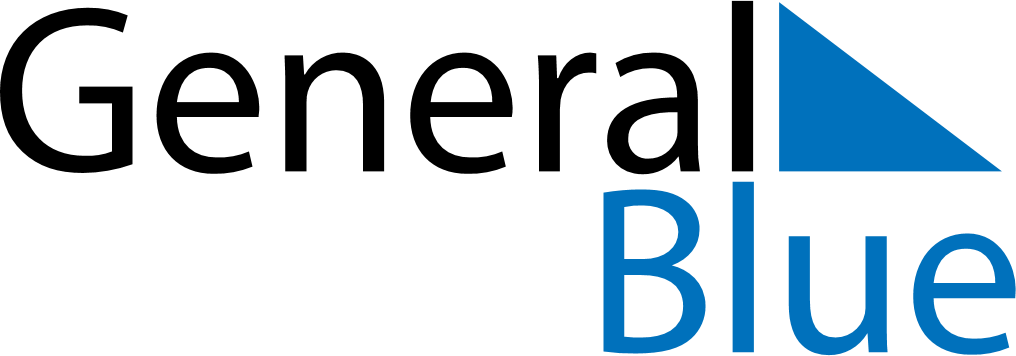 May 2020May 2020May 2020Saint HelenaSaint HelenaSundayMondayTuesdayWednesdayThursdayFridaySaturday1234567891011121314151617181920212223Saint Helena Day2425262728293031